10.10.2023                           259-01-03-289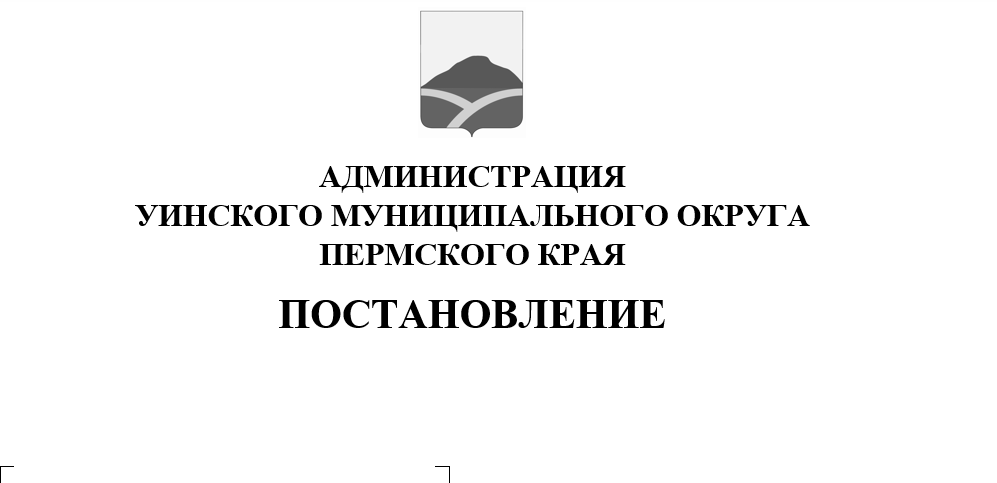 В соответствии со статьей 179 Бюджетного кодекса Российской Федерации, постановлениями администрации Уинского муниципального округа от 05.08.2020 № 259-01-03-346 «Об утверждении порядка разработки, реализации и оценки эффективности муниципальных программ Уинского муниципального округа» и от 25.08.2021 № 259-01-03-253 «Об утверждении Перечня муниципальных программ Уинского муниципального округа Пермского края», администрация Уинского муниципального округаПОСТАНОВЛЯЕТ:           1. Утвердить прилагаемую муниципальную программу «Благоустройство на территории Уинского муниципального округа Пермского края» на 2024-2026 годы».            2. Признать утратившими силу с 01.01.2024 года:          - постановление администрации Уинского муниципального округа от 21.10.2022 № 259-01-03-430 «Об утверждении муниципальной программы «Благоустройство на территории  Уинского муниципального округа Пермского края» на 2023-2025 годы»;          - постановление администрации Уинского муниципального округа от 12.12.2022 № 259-01-03-481 «О внесении изменений в муниципальную программу «Благоустройство на территории  Уинского муниципального округа Пермского края» на 2023-2025 годы», утвержденную постановлением администрации Уинского муниципального округа от 21.10.2022 № 259-01-03-430»;          - постановление администрации Уинского муниципального округа от 01.02.2023 № 259-01-03-26 «О внесении изменений и дополнений в муниципальную программу «Благоустройство на территории  Уинского муниципального округа Пермского края» на 2023-2025 годы», утвержденную постановлением администрации Уинского муниципального округа от 21.10.2022 № 259-01-03-430»;          - постановление администрации Уинского муниципального округа от 26.05.2023 № 259-01-03-150 «О внесении изменений и дополнений в муниципальную программу «Благоустройство на территории  Уинского муниципального округа Пермского края» на 2023-2025 годы», утвержденную постановлением администрации Уинского муниципального округа от 21.10.2022 № 259-01-03-430»;          - постановление администрации Уинского муниципального округа от 08.09.2023 № 259-01-03-247 «О внесении изменений и дополнений в муниципальную программу «Благоустройство на территории  Уинского муниципального округа Пермского края» на 2023-2025 годы», утвержденную постановлением администрации Уинского муниципального округа от 21.10.2022 № 259-01-03-430».          3. Настоящее постановление вступает в силу с 01 января 2024 года, применяется к правоотношениям при составлении и исполнении бюджета Уинского муниципального округа  Пермского края, начиная с бюджета на 2024 год и плановый период 2025 и 2026 годов.           4. Настоящее постановление подлежит размещению на официальном сайте администрации Уинского муниципального округа Пермского края в сети «Интернет» в течение 15 рабочих дней со дня утверждения. 5. Контроль над исполнением постановления возложить на начальника муниципального казенного учреждения «Управление по благоустройству Уинского муниципального округа Пермского края»  Хасанову Э.Г.Глава муниципального округа –глава администрации Уинского                                                           муниципального округа                                                                 А.Н. ЗелёнкинПриложениек постановлению администрацииУинского муниципального округа10.10.2023        259-01-03-289Паспорт муниципальной программыФорма 12. Характеристика текущего состояния сферы реализации Программы           Программа разработана на основании Перечня муниципальных программ Уинского муниципального округа Пермского края, утвержденного постановлением администрации Уинского муниципального округа от 25.08.2021 № 259-01-03-253 в соответствии со Стратегией социально-экономического развития Уинского муниципального района на 2016-2027 годы.           Мероприятия Программы направлены на достижение основных целей социально-экономического развития Уинского муниципального округа Пермского края в условиях реализации системы мер по повышению эффективности деятельности органов местного самоуправления, направленных на развитие сельских территорий Уинского муниципального округа Пермского края.Повышение уровня качества проживания граждан является необходимым условием для стабилизации и подъема экономики муниципального округа.	Повышение уровня благоустройства территории стимулирует позитивные тенденции в социально-экономическом развитии муниципального образования и, как следствие, повышение качества жизни населения.	Имеющиеся объекты благоустройства, расположенные на территории округа, не обеспечивают растущие потребности и не удовлетворяют современным требованиям, предъявляемым к их качеству, а уровень износа продолжает увеличиваться.	Финансово – экономические механизмы, обеспечивающие восстановление, ремонт существующих объектов благоустройства, недостаточно эффективны, так как решение проблемы требует комплексного подхода.	Отрицательные тенденции в динамике изменения уровня благоустройства территории обусловлены снижением уровня общей культуры населения, выражающимся в отсутствии бережливого отношения к объектам муниципальной собственности.	Одной из проблем благоустройства населенных пунктов является негативное отношение жителей к элементам благоустройства: приводятся в неудовлетворительное состояние объекты благоустройства, создаются несанкционированные свалки бытовых отходов.	Проблема заключается в низком уровне культуры поведения жителей населенных пунктов, в небрежном отношении к окружающим элементам благоустройства.	Высокий уровень благоустройства населённых пунктов – необходимое улучшение условий жизни населения. В последние годы в округе проводилась целенаправленная работа по благоустройству и социальному развитию населенных пунктов.           Одним из направлений в данной сфере является участие в федеральном проекте «Формирование комфортной городской среды» по благоустройству общественных территорий.Адресный перечень благоустройства общественных и дворовых территорий в рамках федерального проекта «Формирование комфортной городской среды»годБлагоустройство историко-природного комплекса «Уинский парк» (4-й этап).Благоустройство дворовой территории многоквартирного дома по адресу: с. Уинское, ул. Пролетарская, д. 2.годБлагоустройство историко-природного комплекса «Уинский парк» (5-й этап).Благоустройство дворовой территории многоквартирного дома по адресу: с. Уинское. годБлагоустройство исторического сквера Шавкунова Т.И. в с.УинскоеБлагоустройство дворовой территории многоквартирного дома в с. Уинское.Большие нарекания вызывают благоустройство и санитарное содержание территорий населенных пунктов, территорий муниципальных кладбищ. По-прежнему серьезную озабоченность вызывают состояние сбора и вывоза твердых коммунальных отходов, освещение улиц.На сегодняшний день сетью наружного освещения населенные пункты Уинского муниципального округа Пермского края оснащены не в полном объеме (ориентировочно на 60%). Установлены светильники РКУ, ЛКУ и другие, с лампами 50 Вт, периодичностью через каждые 2 опоры существующих линий электропередач, в связи с чем, уровень освещенности является недостаточным в темное время суток. Одним из мероприятий по решению данного вопроса является замена старых светильников и установка новых энергосберегающих, что позволит в последующем также сэкономить бюджетные средства на содержание наружного освещения. Мероприятия по уличному освещению направлены на улучшение комфортного проживания населения, снижение потребления электроэнергии путем установления энергосберегающих приборов уличного освещения, обеспечение безопасного движения транспорта и пешеходов в тёмное время суток и обеспечение территории населенных пунктов уличным освещением.         В населенных пунктах округа имеются водоотводящие канавы, которые требуют углубления и расчистки от кустарника и травы. Так как сточные канавы представляют собой вырытые в земле траншеи, с неукреплёнными стенками и дном, сточные воды, протекая по ним, наносят землю, тем самым уменьшая глубину траншей и ширину труб под дорогами.  Все эти факторы затрудняют движение сточных вод по водоотводящим канавам и способствуют подтоплению домов. Поэтому, ежегодно, в осенний и весенний период, необходимо производить очистку канав от нанесённой земли и мусора, а в летнее время производить скашивание сорной растительности в водоотводящих канавах и прилегающей к ним территории. Также в весенне-летний период проводится скашивание сорной травы на общественных территориях.         Существующие участки зеленых насаждений имеют  неудовлетворительное состояние: недостаточно благоустроены, нуждаются в постоянном уходе, эксплуатация их бесконтрольна. Необходим систематический уход за существующими насаждениями: вырезка поросли, уборка аварийных и старых деревьев, декоративная обрезка, подсадка саженцев, разбивка клумб.  К числу основных проблем в части организации содержания мест захоронения относятся следующие: - ограниченный резерв земель под захоронение умерших; - недостаточный уровень содержания мест захоронения.        Для решения проблем по благоустройству населенных пунктов муниципального округа необходимо использовать программно-целевой метод. Комплексное решение проблемы окажет положительный эффект на санитарно-эпидемиологическую обстановку, предотвратит угрозу жизни и безопасности граждан, будет способствовать повышению уровня их комфортного проживания.	Конкретная деятельность по выходу из сложившейся ситуации, связанная с планированием и организацией работ по вопросам улучшения благоустройства, санитарного состояния населенных пунктов, входящих в состав территории муниципального округа, создания комфортных условий проживания населения, по мобилизации финансовых и организационных ресурсов, должна осуществляться в соответствии с мероприятиями настоящей Программы.3.Основные цели и задачи ПрограммыПрограмма направлена на создание предпосылок для устойчивого развития сельских территорий Уинского муниципального округа Пермского края  посредством достижения следующих цели:- улучшение условий жизнедеятельности, комплексное решение проблем благоустройства, создание комфортных условий проживания и отдыха населения на сельских территориях    Уинского муниципального округа Пермского края.Основными задачами Программы являются:1. Приведение в качественное состояние элементов благоустройства на сельских территориях  Уинского муниципального округа Пермского края.2. Организация реконструкции и создания новых объектов озеленения, мероприятия по подготовке проектов и схем благоустройства территорий, выполнение санитарной вырубки аварийных деревьев, посадка новых деревьев и кустарников, оформление объектов зелёного фонда  парков, газонов и цветочное оформление.3. Создание мест для погребения на православном и мусульманском кладбищах для захоронения (погребения) умерших жителей Уинского муниципального округа Пермского края.4.Проведение работ по санитарной очистке и благоустройству действующих кладбищ.5. Обустройство, восстановление и ремонт уличного освещения в населенных пунктах.6. Создание и содержание мест (площадок) накопления твердых коммунальных отходов, предупреждение и ликвидация несанкционированных свалок.                         4. Сроки и этапы реализации ПрограммыПрограмма рассчитана на период реализации с 2024 по 2026 годы. Программа не имеет строгой разбивки на этапы, мероприятия реализуются на протяжении всего срока реализации Программы.           В ходе исполнения Программы возможна корректировка параметров и  плана ее реализации в рамках бюджетного процесса в Уинском муниципальном округе Пермского края.                           5. План основных мероприятий Программы           План основных мероприятий Программы определен исходя из необходимости достижения ее цели и основных задач и отражен в форме 7 к Паспорту Программы.                            6. Основные меры правового регулированияРеализация Программы осуществляется  в соответствии с Порядком разработки, реализации и оценки эффективности муниципальных программ Уинского муниципального округа, утвержденным постановлением администрации Уинского муниципального округа от 05.08.2020 № 259-01-03-346.Основное нормативное правовое регулирование в сфере благоустройства территории Уинского муниципального округа Пермского края осуществляется в соответствии с:- Федеральным законом от 06.10.2003 № 131-ФЗ «Об общих принципах организации местного самоуправления в Российской Федерации»;        - Закон Пермского края от  03.09.2009 № 483-ПК «Об охране окружающей среды Пермского края»;        - Постановлением Правительства Пермского края от 03.10.2013 № 1331-п «Об утверждении государственной программы Пермского края «Градостроительная и жилищная политика, создание условий для комфортной городской среды»;        - Постановлением Правительства Пермского края от 31.12.2019 № 1064-п «Об утверждении порядков предоставления государственной поддержки, направленной на комплексное развитие сельских территорий в Пермском крае»;        -  Постановлением Правительства Пермского края от  08.06.2018 № 309-п «Об утверждении порядка накопления твердых коммунальных отходов (в том числе их раздельного накопления) на территории Пермского края»;          - Правилами благоустройства территории Уинского муниципального округа Пермского края, утвержденными решением Думы Уинского муниципального округа от 26.03.2020 № 95.Основные меры правового регулирования, направленные на достижение целей и конечных результатов Программы, с обоснованием основных положений и сроков принятия необходимых правовых актов отражены в соответствующих разделах настоящей Программы.7. Перечень целевых показателей муниципальной программыПеречень целевых показателей Программы с расшифровкой плановых значений по годам её реализации, а также сведения о взаимосвязи мероприятий и результатов их выполнения с конечными целевыми показателями Программы отражен по форме 2 к Паспорту Программы.8. Информация по ресурсному обеспечению ПрограммыИнформация по финансовому обеспечению реализации Программы представлена в Паспорте Программы. Дополнительная информация изложена в формах к Паспорту Программы:форма 3 – финансовое обеспечение реализации Программы за счет всех источников финансирования;форма 4 – финансовое обеспечение реализации Программы за счет средств бюджета Уинского муниципального округа Пермского края;форма 5 – финансовое обеспечение реализации Программы за счет средств краевого бюджета;форма 6 – финансовое обеспечение реализации Программы за счет средств федерального бюджета.Объем финансирования программы определяется при формировании бюджета Уинского муниципального округа Пермского края и утверждается решением Думы Уинского муниципального округа Пермского края о бюджете Уинского муниципального округа Пермского края на соответствующий финансовый год и плановый период. По результатам ежегодной оценки эффективности и результативности реализации программы возможно перераспределение объемов средств, предусмотренных на её реализацию по направлениям, отдельным мероприятиям и годам.Объем финансового обеспечения муниципальной программы за счет средств федерального и краевого бюджетов будет определяться дополнительно в рамках её реализации.Форма 2Перечень показателей муниципальной программыФорма 3Финансовое обеспечение реализации муниципальной программыза счет всех источников финансированияФорма 4Финансовое обеспечение реализации муниципальной программыза счет средств бюджета Уинского муниципального округа <1> - представленные расходы подлежат ежегодному уточнению при формировании бюджета на очередной финансовый год и плановый период.<2> - указывается только группа кода вида расходов, без разбивки по подгруппам и элементаФорма 5Финансовое обеспечение реализации муниципальной программыза счет средств краевого бюджета<1> - расходы подлежат ежегодному уточнению при формировании бюджета на очередной финансовый год и плановый период.<2> - указывается только группа кода вида расходов, без разбивки по подгруппам и элементам.Форма 6Финансовое обеспечение реализации муниципальной программыза счет средств федерального бюджетаФорма 7Планмероприятий реализации муниципальной программы«Благоустройство на территории Уинского муниципального округа Пермского края»(наименование муниципальной программы)на 2024-2026 годы1Наименование муниципальной программыНаименование муниципальной программыБлагоустройство на территории Уинского муниципального округа Пермского краяБлагоустройство на территории Уинского муниципального округа Пермского краяБлагоустройство на территории Уинского муниципального округа Пермского краяБлагоустройство на территории Уинского муниципального округа Пермского краяБлагоустройство на территории Уинского муниципального округа Пермского края2Цели, задачи муниципальной программыЦели, задачи муниципальной программыЦель программы:1.Улучшение условий жизнедеятельности, комплексное решение проблем благоустройства, создание комфортных условий проживания и отдыха населения на сельских территориях  Уинского муниципального округа Пермского края.Задачи программы:1. Приведение в качественное состояние элементов благоустройства на сельских территориях  Уинского муниципального округа Пермского края.2. Организация реконструкции и создания новых объектов озеленения, мероприятия по подготовке проектов и схем благоустройства территорий, выполнение санитарной вырубки аварийных деревьев, посадка новых деревьев и кустарников, оформление объектов зелёного фонда  парков, газонов и цветочное оформление.3. Создание мест для погребения на православном и мусульманском кладбищах для захоронения (погребения) умерших жителей Уинского муниципального округа Пермского края.4.Проведение работ по санитарной очистке и благоустройству действующих кладбищ.5. Обустройство, восстановление и ремонт уличного освещения в населенных пунктах.6. Создание и содержание мест (площадок) накопления твердых коммунальных отходов, предупреждение и ликвидация несанкционированных свалок.Цель программы:1.Улучшение условий жизнедеятельности, комплексное решение проблем благоустройства, создание комфортных условий проживания и отдыха населения на сельских территориях  Уинского муниципального округа Пермского края.Задачи программы:1. Приведение в качественное состояние элементов благоустройства на сельских территориях  Уинского муниципального округа Пермского края.2. Организация реконструкции и создания новых объектов озеленения, мероприятия по подготовке проектов и схем благоустройства территорий, выполнение санитарной вырубки аварийных деревьев, посадка новых деревьев и кустарников, оформление объектов зелёного фонда  парков, газонов и цветочное оформление.3. Создание мест для погребения на православном и мусульманском кладбищах для захоронения (погребения) умерших жителей Уинского муниципального округа Пермского края.4.Проведение работ по санитарной очистке и благоустройству действующих кладбищ.5. Обустройство, восстановление и ремонт уличного освещения в населенных пунктах.6. Создание и содержание мест (площадок) накопления твердых коммунальных отходов, предупреждение и ликвидация несанкционированных свалок.Цель программы:1.Улучшение условий жизнедеятельности, комплексное решение проблем благоустройства, создание комфортных условий проживания и отдыха населения на сельских территориях  Уинского муниципального округа Пермского края.Задачи программы:1. Приведение в качественное состояние элементов благоустройства на сельских территориях  Уинского муниципального округа Пермского края.2. Организация реконструкции и создания новых объектов озеленения, мероприятия по подготовке проектов и схем благоустройства территорий, выполнение санитарной вырубки аварийных деревьев, посадка новых деревьев и кустарников, оформление объектов зелёного фонда  парков, газонов и цветочное оформление.3. Создание мест для погребения на православном и мусульманском кладбищах для захоронения (погребения) умерших жителей Уинского муниципального округа Пермского края.4.Проведение работ по санитарной очистке и благоустройству действующих кладбищ.5. Обустройство, восстановление и ремонт уличного освещения в населенных пунктах.6. Создание и содержание мест (площадок) накопления твердых коммунальных отходов, предупреждение и ликвидация несанкционированных свалок.Цель программы:1.Улучшение условий жизнедеятельности, комплексное решение проблем благоустройства, создание комфортных условий проживания и отдыха населения на сельских территориях  Уинского муниципального округа Пермского края.Задачи программы:1. Приведение в качественное состояние элементов благоустройства на сельских территориях  Уинского муниципального округа Пермского края.2. Организация реконструкции и создания новых объектов озеленения, мероприятия по подготовке проектов и схем благоустройства территорий, выполнение санитарной вырубки аварийных деревьев, посадка новых деревьев и кустарников, оформление объектов зелёного фонда  парков, газонов и цветочное оформление.3. Создание мест для погребения на православном и мусульманском кладбищах для захоронения (погребения) умерших жителей Уинского муниципального округа Пермского края.4.Проведение работ по санитарной очистке и благоустройству действующих кладбищ.5. Обустройство, восстановление и ремонт уличного освещения в населенных пунктах.6. Создание и содержание мест (площадок) накопления твердых коммунальных отходов, предупреждение и ликвидация несанкционированных свалок.Цель программы:1.Улучшение условий жизнедеятельности, комплексное решение проблем благоустройства, создание комфортных условий проживания и отдыха населения на сельских территориях  Уинского муниципального округа Пермского края.Задачи программы:1. Приведение в качественное состояние элементов благоустройства на сельских территориях  Уинского муниципального округа Пермского края.2. Организация реконструкции и создания новых объектов озеленения, мероприятия по подготовке проектов и схем благоустройства территорий, выполнение санитарной вырубки аварийных деревьев, посадка новых деревьев и кустарников, оформление объектов зелёного фонда  парков, газонов и цветочное оформление.3. Создание мест для погребения на православном и мусульманском кладбищах для захоронения (погребения) умерших жителей Уинского муниципального округа Пермского края.4.Проведение работ по санитарной очистке и благоустройству действующих кладбищ.5. Обустройство, восстановление и ремонт уличного освещения в населенных пунктах.6. Создание и содержание мест (площадок) накопления твердых коммунальных отходов, предупреждение и ликвидация несанкционированных свалок.3Сроки и этапы реализации муниципальной программыСроки и этапы реализации муниципальной программы2024-2026 годы2024-2026 годы2024-2026 годы2024-2026 годы2024-2026 годы4Ожидаемые результаты муниципальной программыОжидаемые результаты муниципальной программы1.Уровень обеспеченности затрат на содержание кладбищ – 100% ежегодно.2.Содержание и устройство мест (площадок) накопления твердых коммунальных отходов – 100% ежегодно.3. Участие в ликвидации несанкционированных свалок на протяжении 2024-2026 годов – не менее 1 ед. в год.4. Установка энергосберегающих ламп на протяжении 2024-2026 годов -300 шт.5. Обеспечение вырубки деревьев, подлежащих сносу на протяжении 2024- 2026 годов – 15 шт.6. Приобретение и посадка саженцев и рассады цветов, уход за зелеными насаждениями – 100 шт. ежегодно.7. Благоустройство общественных территорий с. Уинское – 1 ед. ежегодно.1.Уровень обеспеченности затрат на содержание кладбищ – 100% ежегодно.2.Содержание и устройство мест (площадок) накопления твердых коммунальных отходов – 100% ежегодно.3. Участие в ликвидации несанкционированных свалок на протяжении 2024-2026 годов – не менее 1 ед. в год.4. Установка энергосберегающих ламп на протяжении 2024-2026 годов -300 шт.5. Обеспечение вырубки деревьев, подлежащих сносу на протяжении 2024- 2026 годов – 15 шт.6. Приобретение и посадка саженцев и рассады цветов, уход за зелеными насаждениями – 100 шт. ежегодно.7. Благоустройство общественных территорий с. Уинское – 1 ед. ежегодно.1.Уровень обеспеченности затрат на содержание кладбищ – 100% ежегодно.2.Содержание и устройство мест (площадок) накопления твердых коммунальных отходов – 100% ежегодно.3. Участие в ликвидации несанкционированных свалок на протяжении 2024-2026 годов – не менее 1 ед. в год.4. Установка энергосберегающих ламп на протяжении 2024-2026 годов -300 шт.5. Обеспечение вырубки деревьев, подлежащих сносу на протяжении 2024- 2026 годов – 15 шт.6. Приобретение и посадка саженцев и рассады цветов, уход за зелеными насаждениями – 100 шт. ежегодно.7. Благоустройство общественных территорий с. Уинское – 1 ед. ежегодно.1.Уровень обеспеченности затрат на содержание кладбищ – 100% ежегодно.2.Содержание и устройство мест (площадок) накопления твердых коммунальных отходов – 100% ежегодно.3. Участие в ликвидации несанкционированных свалок на протяжении 2024-2026 годов – не менее 1 ед. в год.4. Установка энергосберегающих ламп на протяжении 2024-2026 годов -300 шт.5. Обеспечение вырубки деревьев, подлежащих сносу на протяжении 2024- 2026 годов – 15 шт.6. Приобретение и посадка саженцев и рассады цветов, уход за зелеными насаждениями – 100 шт. ежегодно.7. Благоустройство общественных территорий с. Уинское – 1 ед. ежегодно.1.Уровень обеспеченности затрат на содержание кладбищ – 100% ежегодно.2.Содержание и устройство мест (площадок) накопления твердых коммунальных отходов – 100% ежегодно.3. Участие в ликвидации несанкционированных свалок на протяжении 2024-2026 годов – не менее 1 ед. в год.4. Установка энергосберегающих ламп на протяжении 2024-2026 годов -300 шт.5. Обеспечение вырубки деревьев, подлежащих сносу на протяжении 2024- 2026 годов – 15 шт.6. Приобретение и посадка саженцев и рассады цветов, уход за зелеными насаждениями – 100 шт. ежегодно.7. Благоустройство общественных территорий с. Уинское – 1 ед. ежегодно.5Ответственный исполнитель муниципальной программыОтветственный исполнитель муниципальной программыМуниципальное казенное учреждение «Управление по благоустройству Уинского муниципального округа Пермского края» Муниципальное казенное учреждение «Управление по благоустройству Уинского муниципального округа Пермского края» Муниципальное казенное учреждение «Управление по благоустройству Уинского муниципального округа Пермского края» Муниципальное казенное учреждение «Управление по благоустройству Уинского муниципального округа Пермского края» Муниципальное казенное учреждение «Управление по благоустройству Уинского муниципального округа Пермского края» 6Соисполнители муниципальной программыСоисполнители муниципальной программыНетНетНетНетНет7Участники муниципальной программыУчастники муниципальной программыАдминистрация Уинского муниципального округа Пермского края, муниципальное казенное учреждение «Управление по благоустройству Уинского муниципального округа Пермского края» и муниципальное казенное учреждение «Управление по строительству, ЖКХ и содержанию дорог Уинского муниципального округа» (далее МКУ «УКС и ЖКХ»). Администрация Уинского муниципального округа Пермского края, муниципальное казенное учреждение «Управление по благоустройству Уинского муниципального округа Пермского края» и муниципальное казенное учреждение «Управление по строительству, ЖКХ и содержанию дорог Уинского муниципального округа» (далее МКУ «УКС и ЖКХ»). Администрация Уинского муниципального округа Пермского края, муниципальное казенное учреждение «Управление по благоустройству Уинского муниципального округа Пермского края» и муниципальное казенное учреждение «Управление по строительству, ЖКХ и содержанию дорог Уинского муниципального округа» (далее МКУ «УКС и ЖКХ»). Администрация Уинского муниципального округа Пермского края, муниципальное казенное учреждение «Управление по благоустройству Уинского муниципального округа Пермского края» и муниципальное казенное учреждение «Управление по строительству, ЖКХ и содержанию дорог Уинского муниципального округа» (далее МКУ «УКС и ЖКХ»). Администрация Уинского муниципального округа Пермского края, муниципальное казенное учреждение «Управление по благоустройству Уинского муниципального округа Пермского края» и муниципальное казенное учреждение «Управление по строительству, ЖКХ и содержанию дорог Уинского муниципального округа» (далее МКУ «УКС и ЖКХ»). 8Подпрограммы программыПодпрограммы программыОтсутствуютОтсутствуютОтсутствуютОтсутствуютОтсутствуют9Объемы и источники финансирования программыИсточники финансированияИсточники финансированияРасходы, рублейРасходы, рублейРасходы, рублейРасходы, рублей9Объемы и источники финансирования программыИсточники финансированияИсточники финансирования202420252026Итого9Объемы и источники финансирования программыВсего,в том числе:Всего,в том числе:20728746,5820025531,5720025531,5760779809,729Объемы и источники финансирования программыБюджет Уинского муниципального округа Бюджет Уинского муниципального округа 10007405,1711209231,8811209231,8832425868,939Объемы и источники финансирования программыКраевой бюджетКраевой бюджет2285910,352190758,872190758,876667428,099Объемы и источники финансирования программыФедеральный бюджетФедеральный бюджет8435431,066625540,826625540,8221686512,709Объемы и источники финансирования программыВнебюджетные источникиВнебюджетные источники0,000,000,000,00N п/пN п/пНаименование показателяЕдиница измеренияГРБСЗначения показателейЗначения показателейЗначения показателейЗначения показателейN п/пN п/пНаименование показателяЕдиница измеренияГРБСНа начало реализации программы202420252026112345678Муниципальная программа «Благоустройство на территории Уинского муниципального округа Пермского края» на 2023-2025 годыМуниципальная программа «Благоустройство на территории Уинского муниципального округа Пермского края» на 2023-2025 годыМуниципальная программа «Благоустройство на территории Уинского муниципального округа Пермского края» на 2023-2025 годыМуниципальная программа «Благоустройство на территории Уинского муниципального округа Пермского края» на 2023-2025 годыМуниципальная программа «Благоустройство на территории Уинского муниципального округа Пермского края» на 2023-2025 годыМуниципальная программа «Благоустройство на территории Уинского муниципального округа Пермского края» на 2023-2025 годыМуниципальная программа «Благоустройство на территории Уинского муниципального округа Пермского края» на 2023-2025 годыМуниципальная программа «Благоустройство на территории Уинского муниципального округа Пермского края» на 2023-2025 годыМуниципальная программа «Благоустройство на территории Уинского муниципального округа Пермского края» на 2023-2025 годы Основное мероприятие«Организация и содержание мест захоронения» Основное мероприятие«Организация и содержание мест захоронения» Основное мероприятие«Организация и содержание мест захоронения» Основное мероприятие«Организация и содержание мест захоронения» Основное мероприятие«Организация и содержание мест захоронения» Основное мероприятие«Организация и содержание мест захоронения» Основное мероприятие«Организация и содержание мест захоронения» Основное мероприятие«Организация и содержание мест захоронения» Основное мероприятие«Организация и содержание мест захоронения»1.1.1.1.1.1.ПоказательУровень обеспеченности затрат на содержание кладбищ%МКУ «Управление по благоустройству Уинского муниципального округа Пермского края»1001001001002.1. Основное мероприятие«Реализация прочих мероприятий по накоплению (в том числе раздельному накоплению), сбору, транспортированию, обработке, утилизации, обезвреживанию, захоронению твердых коммунальных отходов на территории Уинского муниципального округа»2.1. Основное мероприятие«Реализация прочих мероприятий по накоплению (в том числе раздельному накоплению), сбору, транспортированию, обработке, утилизации, обезвреживанию, захоронению твердых коммунальных отходов на территории Уинского муниципального округа»2.1. Основное мероприятие«Реализация прочих мероприятий по накоплению (в том числе раздельному накоплению), сбору, транспортированию, обработке, утилизации, обезвреживанию, захоронению твердых коммунальных отходов на территории Уинского муниципального округа»2.1. Основное мероприятие«Реализация прочих мероприятий по накоплению (в том числе раздельному накоплению), сбору, транспортированию, обработке, утилизации, обезвреживанию, захоронению твердых коммунальных отходов на территории Уинского муниципального округа»2.1. Основное мероприятие«Реализация прочих мероприятий по накоплению (в том числе раздельному накоплению), сбору, транспортированию, обработке, утилизации, обезвреживанию, захоронению твердых коммунальных отходов на территории Уинского муниципального округа»2.1. Основное мероприятие«Реализация прочих мероприятий по накоплению (в том числе раздельному накоплению), сбору, транспортированию, обработке, утилизации, обезвреживанию, захоронению твердых коммунальных отходов на территории Уинского муниципального округа»2.1. Основное мероприятие«Реализация прочих мероприятий по накоплению (в том числе раздельному накоплению), сбору, транспортированию, обработке, утилизации, обезвреживанию, захоронению твердых коммунальных отходов на территории Уинского муниципального округа»2.1. Основное мероприятие«Реализация прочих мероприятий по накоплению (в том числе раздельному накоплению), сбору, транспортированию, обработке, утилизации, обезвреживанию, захоронению твердых коммунальных отходов на территории Уинского муниципального округа»2.1. Основное мероприятие«Реализация прочих мероприятий по накоплению (в том числе раздельному накоплению), сбору, транспортированию, обработке, утилизации, обезвреживанию, захоронению твердых коммунальных отходов на территории Уинского муниципального округа»2.1.1.2.1.1.ПоказательСодержание и устройство  мест (площадок) накопления твердых коммунальных  отходов%МКУ «Управление по благоустройству Уинского муниципального округа Пермского края»1001001001002.1.2.2.1.2.Показатель:Участие в ликвидации выявленных несанкционированных свалокЕд.МКУ «Управление по благоустройству Уинского муниципального округа Пермского края»0111Основное мероприятие 3 «Реализация мероприятий по уличному освещению на территории Уинского муниципального округа Пермского края»Основное мероприятие 3 «Реализация мероприятий по уличному освещению на территории Уинского муниципального округа Пермского края»Основное мероприятие 3 «Реализация мероприятий по уличному освещению на территории Уинского муниципального округа Пермского края»Основное мероприятие 3 «Реализация мероприятий по уличному освещению на территории Уинского муниципального округа Пермского края»Основное мероприятие 3 «Реализация мероприятий по уличному освещению на территории Уинского муниципального округа Пермского края»Основное мероприятие 3 «Реализация мероприятий по уличному освещению на территории Уинского муниципального округа Пермского края»Основное мероприятие 3 «Реализация мероприятий по уличному освещению на территории Уинского муниципального округа Пермского края»Основное мероприятие 3 «Реализация мероприятий по уличному освещению на территории Уинского муниципального округа Пермского края»Основное мероприятие 3 «Реализация мероприятий по уличному освещению на территории Уинского муниципального округа Пермского края»3.1.1.3.1.1.ПоказательКоличество установленных энергосберегающих лампшт.МКУ «Управление по благоустройству Уинского муниципального округа Пермского края»7241001001004.1. Основное мероприятие «Реализация мероприятий по озеленению на территории Уинского муниципального округа Пермского края»4.1. Основное мероприятие «Реализация мероприятий по озеленению на территории Уинского муниципального округа Пермского края»4.1. Основное мероприятие «Реализация мероприятий по озеленению на территории Уинского муниципального округа Пермского края»4.1. Основное мероприятие «Реализация мероприятий по озеленению на территории Уинского муниципального округа Пермского края»4.1. Основное мероприятие «Реализация мероприятий по озеленению на территории Уинского муниципального округа Пермского края»4.1. Основное мероприятие «Реализация мероприятий по озеленению на территории Уинского муниципального округа Пермского края»4.1. Основное мероприятие «Реализация мероприятий по озеленению на территории Уинского муниципального округа Пермского края»4.1. Основное мероприятие «Реализация мероприятий по озеленению на территории Уинского муниципального округа Пермского края»4.1. Основное мероприятие «Реализация мероприятий по озеленению на территории Уинского муниципального округа Пермского края»4.1.1.4.1.1.ПоказательОбеспечение вырубки деревьев, подлежащих сносушт.МКУ «Управление по благоустройству Уинского муниципального округа Пермского края»05554.1.2.4.1.2.ПоказательПриобретение и посадка саженцев и рассады цветов, уход за зелеными насаждениямишт.МКУ «Управление по благоустройству Уинского муниципального округа Пермского края»1001001001005.1 Основное мероприятие «Реализация мероприятий, направленных на комплексное развитие сельских территорий (Благоустройство сельских территорий)»5.1 Основное мероприятие «Реализация мероприятий, направленных на комплексное развитие сельских территорий (Благоустройство сельских территорий)»5.1 Основное мероприятие «Реализация мероприятий, направленных на комплексное развитие сельских территорий (Благоустройство сельских территорий)»5.1 Основное мероприятие «Реализация мероприятий, направленных на комплексное развитие сельских территорий (Благоустройство сельских территорий)»5.1 Основное мероприятие «Реализация мероприятий, направленных на комплексное развитие сельских территорий (Благоустройство сельских территорий)»5.1 Основное мероприятие «Реализация мероприятий, направленных на комплексное развитие сельских территорий (Благоустройство сельских территорий)»5.1 Основное мероприятие «Реализация мероприятий, направленных на комплексное развитие сельских территорий (Благоустройство сельских территорий)»5.1 Основное мероприятие «Реализация мероприятий, направленных на комплексное развитие сельских территорий (Благоустройство сельских территорий)»5.1 Основное мероприятие «Реализация мероприятий, направленных на комплексное развитие сельских территорий (Благоустройство сельских территорий)»5.1.2.5.1.2.Устройство уличного освещения в населенных пунктах округамМКУ «Управление по благоустройству Уинского муниципального округа Пермского края»0200006.1 Основное мероприятие 6 «Реализация программ формирования современной городской среды (Благоустройство общественных территорий с. Уинское)»6.1 Основное мероприятие 6 «Реализация программ формирования современной городской среды (Благоустройство общественных территорий с. Уинское)»6.1 Основное мероприятие 6 «Реализация программ формирования современной городской среды (Благоустройство общественных территорий с. Уинское)»6.1 Основное мероприятие 6 «Реализация программ формирования современной городской среды (Благоустройство общественных территорий с. Уинское)»6.1 Основное мероприятие 6 «Реализация программ формирования современной городской среды (Благоустройство общественных территорий с. Уинское)»6.1 Основное мероприятие 6 «Реализация программ формирования современной городской среды (Благоустройство общественных территорий с. Уинское)»6.1 Основное мероприятие 6 «Реализация программ формирования современной городской среды (Благоустройство общественных территорий с. Уинское)»6.1 Основное мероприятие 6 «Реализация программ формирования современной городской среды (Благоустройство общественных территорий с. Уинское)»6.1 Основное мероприятие 6 «Реализация программ формирования современной городской среды (Благоустройство общественных территорий с. Уинское)»6.1.1ПоказательБлагоустройство общественных территорий с. УинскоеПоказательБлагоустройство общественных территорий с. Уинскоеед.МКУ «Управление по благоустройству Уинского муниципального округа Пермского края»01117.1. Основное мероприятие «Обеспечение деятельности (оказания услуг, выполнения работ) муниципальных учреждений»7.1. Основное мероприятие «Обеспечение деятельности (оказания услуг, выполнения работ) муниципальных учреждений»7.1. Основное мероприятие «Обеспечение деятельности (оказания услуг, выполнения работ) муниципальных учреждений»7.1. Основное мероприятие «Обеспечение деятельности (оказания услуг, выполнения работ) муниципальных учреждений»7.1. Основное мероприятие «Обеспечение деятельности (оказания услуг, выполнения работ) муниципальных учреждений»7.1. Основное мероприятие «Обеспечение деятельности (оказания услуг, выполнения работ) муниципальных учреждений»7.1. Основное мероприятие «Обеспечение деятельности (оказания услуг, выполнения работ) муниципальных учреждений»7.1. Основное мероприятие «Обеспечение деятельности (оказания услуг, выполнения работ) муниципальных учреждений»7.1. Основное мероприятие «Обеспечение деятельности (оказания услуг, выполнения работ) муниципальных учреждений»7.1.1.7.1.1.Показатель: Уровень достижения показателей Программы (от общего количества установленных Программой целевых показателей)%МКУ «Управление по благоустройству Уинского муниципального округа Пермского края»Не менее 90%Не менее 90%Не менее 90%Не менее 90%Наименование муниципальной программы, мероприятияОтветственный исполнитель, соисполнители, участники Код бюджетной классификацииКод бюджетной классификацииКод бюджетной классификацииКод бюджетной классификацииРасходы<1>,  рублейРасходы<1>,  рублейРасходы<1>,  рублейНаименование муниципальной программы, мероприятияОтветственный исполнитель, соисполнители, участники ГРБСКФСРКЦСРКВР 202420252026123456789Муниципальная программа «Благоустройство на территории Уинского муниципального округа Пермского края» на 2024-2026всего220000000020728746,5820025531,5720025531,57Муниципальная программа «Благоустройство на территории Уинского муниципального округа Пермского края» на 2024-2026МКУ «Управление по благоустройству Уинского муниципального округа Пермского края», МКУ «УКС и ЖКХ»20728746,5820025531,5720025531,571.1 Основное мероприятие – Организация и содержание мест захоронения всего2200100000100000,00100000,00100000,00МКУ «Управление по благоустройству Уинского муниципального округа Пермского края», МКУ «УКС и ЖКХ»100000,00100000,00100000,00Реализация мероприятий по организации и содержанию мест захоронения на территории Уинского муниципального округа Пермского краяМКУ «Управление по благоустройству Уинского муниципального округа Пермского края»80505032200101010200100000,00100000,00100000,001.2 Основное мероприятие «Участие в организации деятельности по накоплению (в том числе раздельному накоплению), сбору, транспортированию, обработке, утилизации, обезвреживанию, захоронению твердых коммунальных  отходов»Всего2200200000192191,00192191,00192191,001.2 Основное мероприятие «Участие в организации деятельности по накоплению (в том числе раздельному накоплению), сбору, транспортированию, обработке, утилизации, обезвреживанию, захоронению твердых коммунальных  отходов»МКУ «Управление по благоустройству Уинского муниципального округа Пермского края»192191,00192191,00192191,00Реализация прочих мероприятий в области обращения с твердыми коммунальными отходами на территории Уинского муниципального округа8050503220020102020047191,0047191,0047191,00Ликвидация несанкционированных свалок80505032200201030200145000,00145000,00145000,00Снижение негативного воздействия на почвы, восстановление нарушенных земель, ликвидация несанкционированных свалок в границах Уинского муниципального округа805050322002SЭ2402000,000,000,001.3  Основное мероприятие - «Уличное освещение»Всего22003000002220000,002220000,002220000,001.3  Основное мероприятие - «Уличное освещение»МКУ «Управление по благоустройству Уинского муниципального округа Пермского края»2220000,002220000,002220000,00Реализация мероприятий по уличному освещению на территории Уинского муниципального округа Пермского края805050322003010102002220000,002220000,002220000,001.4 Основное мероприятие – «Озеленение»Всего220040000030000,0030000,0030000,001.4 Основное мероприятие – «Озеленение»МКУ «Управление по благоустройству Уинского муниципального округа Пермского края»30000,0030000,0030000,00Реализация мероприятий по озеленению на территории Уинского муниципального округа Пермского края8050503220040101020030000,0030000,0030000,001.5 Основное мероприятие – «Содержание объектов благоустройства»Всего22005000007438058,5610611106,5810611106,581.5 Основное мероприятие – «Содержание объектов благоустройства»МКУ «Управление по благоустройству Уинского муниципального округа Пермского края», МКУ «УКС и ЖКХ»7438058,5610611106,5810611106,58Реализация мероприятий по содержанию объектов благоустройства на территории Уинского муниципального округа80505032200501010200386653,00647887,31647887,31Подготовка проекта внесения изменений в Правила благоустройства территорий в части определения границ прилегающих территорий80505032200501010200386653,00647887,31647887,31Реализация мероприятий, направленных на комплексное развитие сельских территорий (Благоустройство сельских территорий)805050322005L57652007051405,569963219,279963219,271.7  Основное мероприятие Осуществление мероприятий по благоустройству Уинского муниципального округаВсего22007000003894722,003924860,003924860,001.7  Основное мероприятие Осуществление мероприятий по благоустройству Уинского муниципального округаМКУ «Управление по благоустройству Уинского муниципального округа Пермского края»3894722,003924860,003924860,00Обеспечение деятельности (оказания услуг, выполнения работ) муниципальных учреждений805050322007001101003658162,003658162,003658162,00Обеспечение деятельности (оказания услуг, выполнения работ) муниципальных учреждений80505032200700110200236560,00248926,00248926,00Обеспечение деятельности (оказания услуг, выполнения работ) муниципальных учреждений805050322007001103000,000,000,00Обеспечение деятельности (оказания услуг, выполнения работ) муниципальных учреждений805050322007001108000,0017772,0017772,001.8 Основное мероприятие Поддержка муниципальных программ формирования современной городской средыВсего220F2000004381574,69633506,51633506,511.8 Основное мероприятие Поддержка муниципальных программ формирования современной городской среды4381574,69633506,51633506,51Реализация программ формирования современной городской средыМКУ «Управление по благоустройству Уинского муниципального округа Пермского края», МКУ «УКС и ЖКХ»8050503220F2555502004381574,69633506,51633506,511.9 Основное мероприятиеПроведение противоэпизоотических мероприятийВсего2200900000219600,00219600,00219600,001.9 Основное мероприятиеПроведение противоэпизоотических мероприятийМКУ «Управление по благоустройству Уинского муниципального округа Пермского края»219600,00219600,00219600,00Мероприятия по отлову безнадзорных животных, их транспортировке, учету и регистрации, содержанию, лечению, кастрации (стерелизации), эвтаназии, утилизации8050907220092У090200213 200,00213 200,00213 200,00Администрирование государственных полномочий по организации мероприятий при осуществлении деятельности по обращению с животными без владельцев8050503220092У1002006 400,006 400,006 400,001.11 Основное мероприятие"Поддержка муниципальных программ формирования современной городской среды (расходы не софинансируемые из федерального бюджета)Всего805050322011000001802600,331584267,481584267,481.11 Основное мероприятие"Поддержка муниципальных программ формирования современной городской среды (расходы не софинансируемые из федерального бюджета)МКУ «Управление по благоустройству Уинского муниципального округа Пермского края»,МКУ «УКС и ЖКХ»1802600,331584267,481584267,48Поддержка муниципальных программ формирования современной городской среды (расходы не софинансируемые из федерального бюджета805050322011SЖ0902001802600,331584267,481584267,481.13 Основное мероприятие: "Реализация программы «Комфортный край"Всего80505032201300000450000,00510000,00510000,00МКУ «Управление по благоустройству Уинского муниципального округа Пермского края»,450000,00510000,00510000,00Реализация программы «Комфортный край»805050322013SP350450000,00510000,00510000,00Наименование муниципальной программы, мероприятияОтветственный исполнитель, соисполнители, участники Код бюджетной классификацииКод бюджетной классификацииКод бюджетной классификацииКод бюджетной классификацииРасходы<1>,  рублейРасходы<1>,  рублейРасходы<1>,  рублейНаименование муниципальной программы, мероприятияОтветственный исполнитель, соисполнители, участники ГРБСКФСРКЦСРКВР 202420252026123456789Муниципальная программа «Благоустройство на территории Уинского муниципального округа Пермского края» на 2024-2026всего220000000010007405,1711209231,8811209231,88Муниципальная программа «Благоустройство на территории Уинского муниципального округа Пермского края» на 2024-2026МКУ «Управление по благоустройству Уинского муниципального округа Пермского края», МКУ «УКС и ЖКХ»10007405,1711209231,8811209231,881.1 Основное мероприятие – Организация и содержание мест захоронения всего2200100000100000,00100000,00100000,00МКУ «Управление по благоустройству Уинского муниципального округа Пермского края», МКУ «УКС и ЖКХ»100000,00100000,00100000,00Реализация мероприятий по организации и содержанию мест захоронения на территории Уинского муниципального округа Пермского краяМКУ «Управление по благоустройству Уинского муниципального округа Пермского края»80505032200101010200100000,00100000,00100000,001.2 Основное мероприятие «Участие в организации деятельности по накоплению (в том числе раздельному накоплению), сбору, транспортированию, обработке, утилизации, обезвреживанию, захоронению твердых коммунальных  отходов»Всего2200200000192191,00192191,00192191,001.2 Основное мероприятие «Участие в организации деятельности по накоплению (в том числе раздельному накоплению), сбору, транспортированию, обработке, утилизации, обезвреживанию, захоронению твердых коммунальных  отходов»МКУ «Управление по благоустройству Уинского муниципального округа Пермского края»192191,00192191,00192191,00Реализация прочих мероприятий в области обращения с твердыми коммунальными отходами на территории Уинского муниципального округа8050503220020102020047191,0047191,0047191,00Ликвидация несанкционированных свалок80505032200201030200145000,00145000,00145000,001.3  Основное мероприятие - «Уличное освещение»Всего22003000002220000,002220000,002220000,001.3  Основное мероприятие - «Уличное освещение»МКУ «Управление по благоустройству Уинского муниципального округа Пермского края»2220000,002220000,002220000,00Реализация мероприятий по уличному освещению на территории Уинского муниципального округа Пермского края805050322003010102002220000,002220000,002220000,001.4 Основное мероприятие – «Озеленение»Всего220040000030000,0030000,0030000,001.4 Основное мероприятие – «Озеленение»МКУ «Управление по благоустройству Уинского муниципального округа Пермского края»30000,0030000,0030000,00Реализация мероприятий по озеленению на территории Уинского муниципального округа Пермского края8050503220040101020030000,0030000,0030000,001.5 Основное мероприятие – «Содержание объектов благоустройства»Всего22005000002502074,673636853,093636853,091.5 Основное мероприятие – «Содержание объектов благоустройства»МКУ «Управление по благоустройству Уинского муниципального округа Пермского края», МКУ «УКС и ЖКХ»2502074,673636853,093636853,09Реализация мероприятий по содержанию объектов благоустройства на территории Уинского муниципального округа80505032200501010200386653,00647887,31647887,31Реализация мероприятий, направленных на комплексное развитие сельских территорий (Благоустройство сельских территорий)805050322005L57652002115421,672988965,782988965,781.7  Основное мероприятие Осуществление мероприятий по благоустройству Уинского муниципального округаВсего22007000003894722,003924860,003924860,001.7  Основное мероприятие Осуществление мероприятий по благоустройству Уинского муниципального округаМКУ «Управление по благоустройству Уинского муниципального округа Пермского края»3894722,003924860,003924860,00Обеспечение деятельности (оказания услуг, выполнения работ) муниципальных учреждений805050322007001101003658162,003658162,003658162,00Обеспечение деятельности (оказания услуг, выполнения работ) муниципальных учреждений80505032200700110200236560,00248926,00248926,00Обеспечение деятельности (оказания услуг, выполнения работ) муниципальных учреждений0,000,000,00Обеспечение деятельности (оказания услуг, выполнения работ) муниципальных учреждений805050322007001108000,0017772,0017772,001.8 Основное мероприятие Поддержка муниципальных программ формирования современной городской средыВсего220F200000438157,47436901,04436901,041.8 Основное мероприятие Поддержка муниципальных программ формирования современной городской среды438157,47436901,04436901,04Реализация программ формирования современной городской средыМКУ «Управление по благоустройству Уинского муниципального округа Пермского края», МКУ «УКС и ЖКХ»8050503220F255550200438157,47436901,04436901,041.11 Основное мероприятие"Поддержка муниципальных программ формирования современной городской среды (расходы не софинансируемые из федерального бюджета)Всего80505032201100000180260,03158426,75158426,75МКУ «УКС и ЖКХ»180260,03158426,75158426,75Поддержка муниципальных программ формирования современной городской среды (расходы не софинансируемые из федерального бюджета805050322011SЖ090200180260,03158426,75158426,751.13 Основное мероприятие: "Реализация программы «Комфортный край"Всего80505032201300000450000,00510000,00510000,001.13 Основное мероприятие: "Реализация программы «Комфортный край"МКУ «Управление по благоустройству Уинского муниципального округа Пермского края»,450000,00510000,00510000,00Реализация программы «Комфортный край»805050322013SP350450000,00510000,00510000,00Наименование муниципальной программы, мероприятияОтветственный исполнитель, соисполнители, участники Код бюджетной классификацииКод бюджетной классификацииКод бюджетной классификацииКод бюджетной классификацииРасходы<1>,  рублейРасходы<1>,  рублейРасходы<1>,  рублейНаименование муниципальной программы, мероприятияОтветственный исполнитель, соисполнители, участники ГРБСКФСРКЦСРКВР 202420252026123456789Муниципальная программа «Благоустройство на территории Уинского муниципального округа Пермского края» на 2024-2026всего22000000002285910,352190758,872190758,87Муниципальная программа «Благоустройство на территории Уинского муниципального округа Пермского края» на 2024-2026МКУ «Управление по благоустройству Уинского муниципального округа Пермского края», МКУ «УКС и ЖКХ»2285910,352190758,872190758,871.5 Основное мероприятие – «Содержание объектов благоустройства»Всего2200500000246799,19348712,67348712,671.5 Основное мероприятие – «Содержание объектов благоустройства»МКУ «Управление по благоустройству Уинского муниципального округа Пермского края», МКУ «УКС и ЖКХ»246799,19348712,67348712,67Реализация мероприятий, направленных на комплексное развитие сельских территорий (Благоустройство сельских территорий)805050322005L5765200246799,19348712,67348712,671.8 Основное мероприятие Поддержка муниципальных программ формирования современной городской средыВсего220F200000197170,86196605,47196605,471.8 Основное мероприятие Поддержка муниципальных программ формирования современной городской среды197170,86196605,47196605,47Реализация программ формирования современной городской средыМКУ «Управление по благоустройству Уинского муниципального округа Пермского края»,МКУ «УКС и ЖКХ»8050503220F255550200197170,86196605,47196605,47Реализация программ формирования современной городской средыМКУ «Управление по благоустройству Уинского муниципального округа Пермского края», МКУ «УКС и ЖКХ»8100503220F2555506001.9 Основное мероприятиеПроведение противоэпизоотических мероприятийВсего2200900000219600,00219600,00219600,001.9 Основное мероприятиеПроведение противоэпизоотических мероприятийМКУ «Управление по благоустройству Уинского муниципального округа Пермского края»219600,00219600,00219600,00Мероприятия по отлову безнадзорных животных, их транспортировке, учету и регистрации, содержанию, лечению, кастрации (стерелизации), эвтаназии, утилизации8050907220092У090200213 200,00213 200,00213 200,00Администрирование государственных полномочий по организации мероприятий при осуществлении деятельности по обращению с животными без владельцев8050503220092У1002006 400,006 400,006 400,001.11 Основное мероприятие"Поддержка муниципальных программ формирования современной городской среды (расходы не софинансируемые из федерального бюджета)Всего805050322011000001622340,301425840,731425840,73МКУ «УКС и ЖКХ»1622340,301425840,731425840,73Поддержка муниципальных программ формирования современной городской среды (расходы не софинансируемые из федерального бюджета805050322011SЖ0902001622340,301425840,731425840,73Наименование муниципальной программы, мероприятияОтветственный исполнитель, соисполнители, участники Код бюджетной классификацииКод бюджетной классификацииКод бюджетной классификацииКод бюджетной классификацииРасходы<1>,  рублейРасходы<1>,  рублейРасходы<1>,  рублейНаименование муниципальной программы, мероприятияОтветственный исполнитель, соисполнители, участники ГРБСКФСРКЦСРКВР 202420252026123456789Муниципальная программа «Благоустройство на территории Уинского муниципального округа Пермского края» на 2024-2026всего22000000008435431,066625540,826625540,82Муниципальная программа «Благоустройство на территории Уинского муниципального округа Пермского края» на 2024-2026МКУ «Управление по благоустройству Уинского муниципального округа Пермского края», МКУ «УКС и ЖКХ»8435431,066625540,826625540,821.5 Основное мероприятие – «Содержание объектов благоустройства»Всего22005000004689184,706625540,826625540,821.5 Основное мероприятие – «Содержание объектов благоустройства»МКУ «Управление по благоустройству Уинского муниципального округа Пермского края», МКУ «УКС и ЖКХ»4689184,706625540,826625540,82Реализация мероприятий, направленных на комплексное развитие сельских территорий (Благоустройство сельских территорий)805050322005L57652004689184,706625540,826625540,821.8 Основное мероприятие Поддержка муниципальных программ формирования современной городской средыВсего220F2000003746246,360,000,001.8 Основное мероприятие Поддержка муниципальных программ формирования современной городской средыМКУ «Управление по благоустройству Уинского муниципального округа Пермского края», МКУ «УКС и ЖКХ»3746246,360,000,00Поддержка муниципальных программ формирования современной городской средыМКУ «Управление по благоустройству Уинского муниципального округа Пермского края», МКУ «УКС и ЖКХ» 8050503220F2555502003746246,360,000,00N п/пНаименование основных мероприятий, показателейОтветственный исполнитель Срок начала реализации (дд.мм.гггг)Срок окончания реализации (дд.мм.гггг)Объем ресурсного обеспечения (руб.)Объем ресурсного обеспечения (руб.)Объем ресурсного обеспечения (руб.)Объем ресурсного обеспечения (руб.)Объем ресурсного обеспечения (руб.)N п/пНаименование основных мероприятий, показателейОтветственный исполнитель Срок начала реализации (дд.мм.гггг)Срок окончания реализации (дд.мм.гггг)ВсегоБюджет муници-пального округаКраевой бюджетФедеральный бюджетВнебюджетные источники123456789101.Основное мероприятие 1.1Организация и содержание мест захороненияМКУ «Управление по благоустройству Уинского муниципального округа Пермского края»0,000,000,000,000,001.Основное мероприятие 1.1Организация и содержание мест захороненияМКУ «Управление по благоустройству Уинского муниципального округа Пермского края»01.01.202431.12.2026300000,00300000,000,000,000,00Результат: Создание и содержание мест для погребения на православных и мусульманских кладбищах для захоронения (погребения) умершихX31.12.2026XXXXX2.Основное мероприятие1.2Участие в организации деятельности по накоплению (в том числе раздельному накоплению), сбору, транспортированию, обработке, утилизации, обезвреживанию, захоронению твердых коммунальных  отходовМКУ «Управление по благоустройству Уинского муниципального округа Пермского края»01.01.202431.12.2026576573,00576573,000,000,000,002.Основное мероприятие1.2Участие в организации деятельности по накоплению (в том числе раздельному накоплению), сбору, транспортированию, обработке, утилизации, обезвреживанию, захоронению твердых коммунальных  отходовМКУ «Управление по благоустройству Уинского муниципального округа Пермского края»01.01.202431.12.2026576573,00576573,000,000,000,00Результат:  Участие в ликвидации несанкционированных свалок (не менее 1 ед. в год),содержание мест (площадок) накопления твердых коммунальных отходовX31.12.2026XXXXX3.Основное мероприятие 1.3Уличное освещениеМКУ «Управление по благоустройству Уинского муниципального округа Пермского края»01.01.202431.12.20266660000,006660000,000,000,000,003.Основное мероприятие 1.3Уличное освещениеМКУ «Управление по благоустройству Уинского муниципального округа Пермского края»01.01.202431.12.20266660000,006660000,000,000,000,00Результат:  Установка энергосберегающих ламп -300 шт.X31.12.2026XXXXX4.Основное мероприятие 1.4ОзеленениеМКУ «Управление по благоустройству Уинского муниципального округа Пермского края»01.01.202431.12.202690000,0090000,000,000,000,004.Основное мероприятие 1.4ОзеленениеМКУ «Управление по благоустройству Уинского муниципального округа Пермского края»01.01.202431.12.202690000,0090000,000,000,000,00Результат:  Обеспечение вырубки 15 аварийных деревьев и сухостоя, высадка саженцев и цветов 100 шт. ежегодноX31.12.2026XXXXX5.Основное мероприятие 1.5Содержание объектов благоустройства МКУ «Управление по благоустройству Уинского муниципального округа Пермского края»01.01.202431.12.202628660271,729775780,85944224,5317940266,340,005.Основное мероприятие 1.5Содержание объектов благоустройства МКУ «Управление по благоустройству Уинского муниципального округа Пермского края»01.01.202431.12.202628660271,729775780,85944224,5317940266,340,00Результат:  Увеличение площади обкашиваемой территории Увеличение протяженности дорог, в отношении которых проводилась копка, углубление и очистка водоотводящих канав и труб X31.12.2026XXXXX6Основное мероприятие 1.6Реализация проектов инициативного бюджетированияМКУ «Управление по благоустройству Уинского муниципального округа Пермского края»01.01.202431.12.20260,000,000,000,000,006Основное мероприятие 1.6Реализация проектов инициативного бюджетированияМКУ «Управление по благоустройству Уинского муниципального округа Пермского края»01.01.202431.12.20260,000,000,000,000,007Основное мероприятие 1.7Осуществление мероприятий по благоустройству Уинского муниципального округаМКУ «Управление по благоустройству Уинского муниципального округа Пермского края»01.01.202431.12.202611744442,0011744442,000,000,000,007Основное мероприятие 1.7Осуществление мероприятий по благоустройству Уинского муниципального округаМКУ «Управление по благоустройству Уинского муниципального округа Пермского края»01.01.202431.12.202611744442,0011744442,000,000,000,00Результат: достижение показателей ПрограммыX31.12.2026ХХХХХ8Основное мероприятие 1.8 Поддержка муниципальных программ формирования современной городской средыМКУ «Управление по благоустройству Уинского муниципального округа Пермского края»01.01.202431.12.20265648587,711311959,55590381,803746246,360,008Основное мероприятие 1.8 Поддержка муниципальных программ формирования современной городской средыМКУ «Управление по благоустройству Уинского муниципального округа Пермского края»01.01.202431.12.20265648587,711311959,55590381,803746246,360,00Результат: Благоустройство общественных территорий с. Уинское – 1 ед. ежегодноХ31.12.2026ХХХХХ9Основное мероприятие1.9 Проведение противоэпизоотических мероприятийМКУ «Управление по благоустройству Уинского муниципального округа Пермского края»01.01.202431.12.2026658800,000,00658800,000,000,009Основное мероприятие1.9 Проведение противоэпизоотических мероприятийМКУ «Управление по благоустройству Уинского муниципального округа Пермского края»01.01.202431.12.2026658800,000,00658800,000,000,00Результат: Отлов животных без владельцевХ31.12.2026ХХХХХ10Основное мероприятие 1.11"Поддержка муниципальных программ формирования современной городской среды (расходы не софинансируемые из федерального бюджета)МКУ «Управление по благоустройству Уинского муниципального округа Пермского края»01.01.202431.12.20264971135,29497113,534474021,760,000,0010Основное мероприятие 1.11"Поддержка муниципальных программ формирования современной городской среды (расходы не софинансируемые из федерального бюджета)МКУ «Управление по благоустройству Уинского муниципального округа Пермского края»01.01.202431.12.20264971135,29497113,534474021,760,000,00Результат: Благоустройство общественных территорий с. Уинское – 1 ед. ежегодноХ31.12.2026ХХХХХ12Основное мероприятие: 1.12 "Создание и развитие пляжной инфраструктуры"МКУ «Управление по благоустройству Уинского муниципального округа Пермского края»01.01.202431.12.20260,000,000,000,000,0012Основное мероприятие: 1.12 "Создание и развитие пляжной инфраструктуры"МКУ «Управление по благоустройству Уинского муниципального округа Пермского края»01.01.202431.12.20260,000,000,000,000,00Результат: создание и содержание пляжа на на набережной пруда р. Уя, с. УинскоеХ31.12.2026ХХХХХ1.13 Основное мероприятие: "Реализация программы «Комфортный край"МКУ «Управление по благоустройству Уинского муниципального округа Пермского края»01.01.202431.12.202561470000,001470000,000,000,000,001301.01.202431.12.20261470000,001470000,000,000,000,00Результат: ремонт уличного освещения в населенных пунктах Уинского муниципального округаХ31.12.2026ХХХХХ